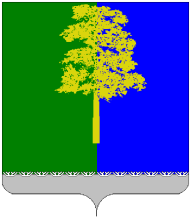 ХАНТЫ-МАНСИЙСКИЙ АВТОНОМНЫЙ ОКРУГ – ЮГРАДУМА КОНДИНСКОГО РАЙОНАРЕШЕНИЕО внесении изменений в решение Думы Кондинского района от 29 мая 2013 года № 353 «О Порядке заключения соглашений с органами местного самоуправления поселений, входящих в состав Кондинского  района, о передаче (принятии)  осуществления части полномочий по решению вопросов местного значения»В целях совершенствования нормативно-правовых актов Кондинского района, в соответствии с частью 4 статьи 15 Федерального закона                             от 6 октября 2003 года № 131-ФЗ «Об общих принципах организации местного самоуправления в Российской Федерации», Уставом Кондинского района, Дума Кондинского района решила: Внести в приложение к решению Думы Кондинского района                 от 29 мая 2013 года № 353 «О Порядке заключения соглашений с органами местного самоуправления поселений, входящих в состав Кондинского района, о передаче (принятии) осуществления части полномочий по решению вопросов местного значения» (далее – решение) (с изменениями                            от 29.04.2015 № 562) следующие изменения:В части 3.2 статьи 3 приложения к решению после слов «очередной финансовый год» дополнить словами «(очередной финансовый год                          и плановый период)».Часть 3.3 статьи 3 приложения к решению изложить в следующей редакции:«3.3. Соглашения должны быть заключены до внесения проекта решения о бюджете Кондинского района на очередной финансовый год (очередной финансовый год и плановый период) в Думу Кондинского района.».Статью 3 приложения к решению дополнить частями 3.4., 3.5. следующего содержания:«3.4. В исключительных случаях допускается заключение соглашений           в течение финансового года (очередного финансового года и планового периода).3.5. Исключительными случаями заключения Соглашений в течение финансового года (очередного финансового года и планового периода) являются:1) изменения федерального, регионального законодательства; 2) внесение изменений (принятие новых) муниципальных программ, сроки, действия которых выходят за срок, на который заключены Соглашения.».  Настоящее решение опубликовать в газете «Кондинский вестник»  и разместить на официальном сайте органов местного самоуправления Кондинского района.Контроль за выполнением настоящего решения возложить                         на постоянную мандатную комиссию Думы Кондинского района пятого созыва (Н.С. Бабкин) и главу администрации Кондинского района                     М.В. Шишкина в соответствии с их компетенцией.Глава Кондинского района                                                                А.Н. Поздеевпгт. Междуреченский15 сентября 2015 года               № 600